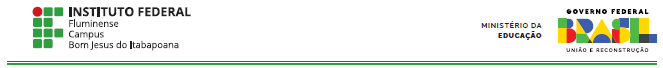 ANEXO III.5 - Termo de Compromisso do Bolsista ICJ-CNPq e JT-FAPERJNome do bolsista: 					Matrícula:				 Telefone: 		E-mail:							 Sexo: (  ) feminino	(  ) masculino		Data de nascimento: 		/ 		/			 Endereço:											 Bairro: 				Cidade: 			CEP:  			RG: 	Órgão expedidor: 	CPF:  	Banco: 	Conta Corrente: 		Agência:		 Escola onde estuda: 		Curso/série:		 Orientador: 				Campus:  	Modalidade da Bolsa: ( ) ICJ-CNPq ( ) JT-FAPERJProjeto de pesquisa:  	Prazo de validade deste Termo: de 	/ 	/ 20 	até 	/ 	/ 20 	.COMPROMISSOS DO BOLSISTAdedicar, no mínimo, 08 (oito) horas semanais às atividades propostas pelo orientador, em local a ser acordado com o mesmo;elaborar relatório técnico-científico de suas atividades semestralmente, e ao final do período de vigência da bolsa ou no momento do desligamento do projeto antes do prazo final, se vier a acontecer;apresentar os resultados da pesquisa, sob a(s) forma(s) prevista(s), nos encontros de iniciação científica e tecnológica promovidos pela instituição e/ou pela agência de fomento;dar crédito à Instituição nas publicações provenientes da pesquisa, fazendo referência à sua condição de bolsista, bem como ao órgão de fomento da bolsa;não receber outra bolsa nem possuir vínculo empregatício ou receber salário ou remuneração decorrente do exercício de atividades de qualquer natureza durante a vigência da bolsa.....................................................,.................de......................... de 20..............ASSINATURA DO BOLSISTA	ASSINATURA DO ORIENTADORA ASSINATURA DO RESPONSÁVEL	ASSINATURA DO REPRESENTANTE DA ESCOLA